DATE SERVED: August 29, 2018	C-2018-3004346KNOX ENERGY COOPERATIVE ASSOCIATION INC4100 HOLIDAY STREET SUITE 201CANTON OH  44718Dear Sir/Madam:	A formal complaint has been filed against you before the Pennsylvania Public Utility Commission by Nancy Nail.  Within twenty (20) days of the date of this letter, you must either: (1) respond by filing with the Commission, in writing, an Answer in accordance with 52 Pa. Code Section 5.61, either personally or through your attorney; or (2) satisfy the complaint by settling the matter with the Complainant and submitting proof of settlement to the Commission.	IF YOU FAIL TO ANSWER THE COMPLAINT WITHIN TWENTY (20) DAYS OF THE ABOVE DATE SERVED, THE CLAIMS AGAINST YOU MAY BE DEEMED ADMITTED, THE CASE  GO FORWARD,  A PENALTY  BE ENTERED AGAINST YOU BY THE COMMISSION WITHOUT FURTHER NOTICE.CUSTOMER OF A UTILITY	 A payment schedule may be prescribed or a termination of utility services may be authorized.  You may lose money, property or other important rights.COMPANY/UTILITY	The Commission may revoke or suspend any certificate or permit held by you or impose a fine or other penalty or remedy authorized by the Public Utility Code.  You may lose money, property or other important rights.	Detailed instructions on how to proceed are contained in the attached pages.  Unless you are a corporation or other organization, you may proceed without a lawyer.  								Very truly yours,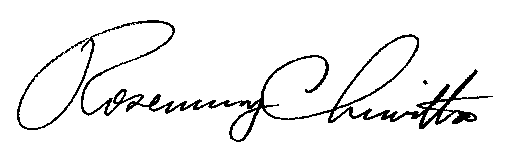 								Rosemary Chiavetta								SecretaryRC:alwBEFORE THE  PUBLIC UTILITY COMMISSIONDATE SERVED: August 29, 2018____________________FORMAL COMPLAINT NOTICE TO RESPONDENT TO ANSWER OR SATISFY____________________TO:  Knox Energy Cooperative Association Inc.TAKE NOTICE:	1.  You have twenty (20) days from the above date served to either: (a) satisfy this complaint or (b) file with the Secretary of the Pennsylvania Public Utility Commission, 400 North Street, Harrisburg, PA  17120, one original written answer, under oath, as required by 52 Pa. Code Section 5.61, which either admits or specifically denies the allegations in the complaint.  You must also serve one copy of the answer upon the complainant.  In accordance with 52 Pa. Code Section 1.56(a), the date served is the mailing date appearing at the top of this Notice.	2.  In accordance with 52 Pa. Code Section 5.61, if you fail to either satisfy or settle this complaint, or to file an answer or other responsive pleading within twenty (20) days of the above date served, you will be deemed to have admitted all the allegations in this complaint.  In that event, the Commission may, without hearing, enter an order which either revokes or suspends any certificate or permit held by you or may impose a fine or other appropriate penalty or remedy authorized by the Public Utility Code, 66 Pa. C.S. Section 101, et seq.  If you are a customer of a utility, the Commission may enter an order setting forth a payment schedule or authorize termination of utility services.  The Commission is not limited to the relief sought by the complainant in paragraph 4 of the attached complaint.	3.  If you elect to satisfy or settle this complaint, you must file with the Commission, within twenty (20) days from the above date served, a certified statement of satisfaction as required by 52 Pa. Code Section 5.24.  Such certified statement must describe the basis on which this complaint was satisfied and any settlement agreement between the parties must be made in writing and attached to the certified statement.  Such certified statement must be filed with the Secretary of the Commission at the address set forth in paragraph 1 above.  Upon the Commission’s receipt of a certified statement of satisfaction from all complainants, this complaint may be dismissed in accordance with 66 Pa. C.S. Section 703(a) (unless the Commission determines that a dismissal would be contrary to the public interest, in which event the Commission may direct that hearings be held upon the complaint).	4.  If you file an answer which admits the allegations in this complaint, or which fails to specifically deny the allegations in this complaint, the Commission may, without hearing, enter an order which either revokes or suspends any certificate held by you or impose a fine or other appropriate penalty or remedy authorized by the Public Utility Code, 66 Pa. C. S. Section 101, et seq.  If you are a customer of a utility, the Commission may enter an order setting forth a payment schedule or authorize termination of utility services.  The Commission is not limited to the relief sought by the complainant in paragraph 4 of the attached complaint.	5.  If you file a timely answer which specifically denies the allegations in this complaint, or which raises material questions of law or fact, this matter shall be referred to the Office of Administrative Law Judge for hearing and a decision.  If, after hearing on the issues, you are found to have committed any of the violations alleged in the complaint, the Administrative Law Judge may render a decision which either revokes or suspends any certificate or permit held by you or imposes a fine or other appropriate penalty or remedy authorized by the Public Utility Code, 66 Pa. C. S. Section 101, et seq.  If you are a customer of a utility, the Commission may enter an order setting forth a payment schedule or authorize termination of utility services.  When imposing a penalty, the Administrative Law Judge is not bound by the relief sought by the complainant in paragraph 4 of the attached complaint.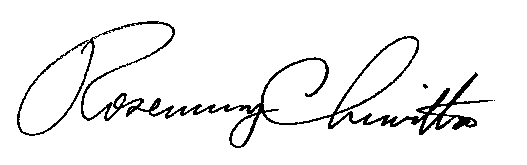 								Rosemary Chiavetta							      	Secretary(SEAL)Certified MailReturn Receipt Requested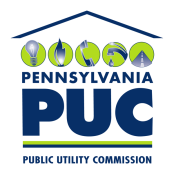  PUBLIC UTILITY COMMISSION400 NORTH STREET, KEYSTONE BUILDING SECOND FLOORHARRISBURG, PA 17120IN REPLY PLEASE REFER TO OUR Nancy Nail		Complainant		v.Knox Energy Cooperative Association Inc.		Respondent Complaint Docket No: C-2018-3004346 